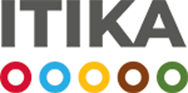 PROGRAMOVÉ RÁMCE  PRO PROGRAMOVÉ OBDOBÍ  2021 -2027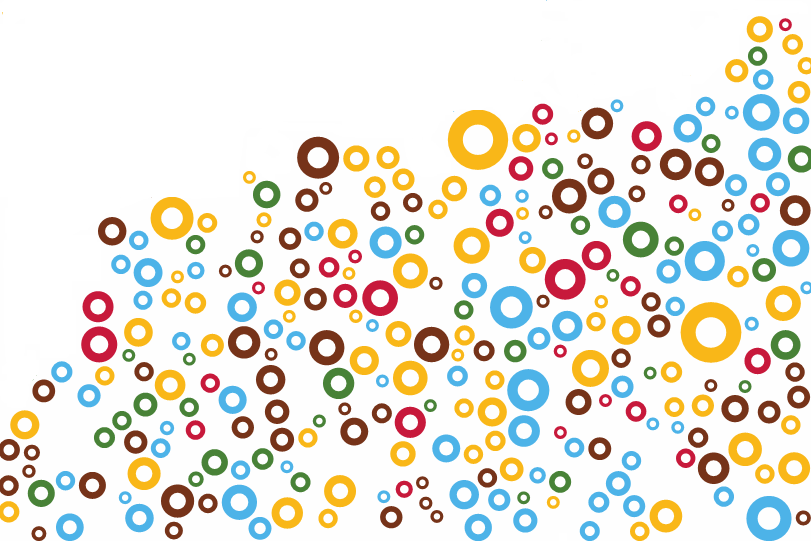  Programový rámec OPD - ITI Nositel ITI: ITIKA° Integrované teritoriální investice Karlovarské aglomeraceVerze dokumentu: 1.0Datum platnosti: datum podání PRČíslo a název opatření programového rámce OPD - ITI (dále jen „programový rámec OPD“)01. ITS - dopravní telematika01. ITS - dopravní telematika01. ITS - dopravní telematikaČíslo a název specifického cíle / opatření strategického rámce integrované územní strategie ITI (dále jen „ISg“)Specifický cíl: D.2 Prostupná a obsloužená aglomeraceOpatření SC: D.2.2 Udržitelná individuální dopravaSpecifický cíl: D.2 Prostupná a obsloužená aglomeraceOpatření SC: D.2.2 Udržitelná individuální dopravaSpecifický cíl: D.2 Prostupná a obsloužená aglomeraceOpatření SC: D.2.2 Udržitelná individuální dopravaSpecifický cíl OPD ITS - dopravní telematikaITS - dopravní telematikaITS - dopravní telematikaPopis opatření programového rámce OPDHlavním cílem opatření je přispět ke snížení negativní zátěže z dopravy na životní prostředí a ke snížení rizika dopravní nehodovosti za využití intuitivních a uživatelsky přívětivých telematických aplikací pro individuální dopravu.Instalace moderních systémů pro řízení a usměrňování dopravy na území větších měst přispěje nejen ke zvýšení plynulosti dopravy a snížení míry dopravní nehodovosti, ale přispěje i ke snížení negativních dopadů na životní prostředí jako důsledek redukce kongescí.Nedílnou součástí problematiky řešení individuální dopravy na území Karlovarské aglomerace je i řešení dopravy v klidu - jak parkovací domy, tak i parkoviště, tvořící integrální součást veřejných prostranství a městského prostředí.Hlavním cílem opatření je přispět ke snížení negativní zátěže z dopravy na životní prostředí a ke snížení rizika dopravní nehodovosti za využití intuitivních a uživatelsky přívětivých telematických aplikací pro individuální dopravu.Instalace moderních systémů pro řízení a usměrňování dopravy na území větších měst přispěje nejen ke zvýšení plynulosti dopravy a snížení míry dopravní nehodovosti, ale přispěje i ke snížení negativních dopadů na životní prostředí jako důsledek redukce kongescí.Nedílnou součástí problematiky řešení individuální dopravy na území Karlovarské aglomerace je i řešení dopravy v klidu - jak parkovací domy, tak i parkoviště, tvořící integrální součást veřejných prostranství a městského prostředí.Hlavním cílem opatření je přispět ke snížení negativní zátěže z dopravy na životní prostředí a ke snížení rizika dopravní nehodovosti za využití intuitivních a uživatelsky přívětivých telematických aplikací pro individuální dopravu.Instalace moderních systémů pro řízení a usměrňování dopravy na území větších měst přispěje nejen ke zvýšení plynulosti dopravy a snížení míry dopravní nehodovosti, ale přispěje i ke snížení negativních dopadů na životní prostředí jako důsledek redukce kongescí.Nedílnou součástí problematiky řešení individuální dopravy na území Karlovarské aglomerace je i řešení dopravy v klidu - jak parkovací domy, tak i parkoviště, tvořící integrální součást veřejných prostranství a městského prostředí.CZV 2026Podíl EUVlastní zdroje24 542 000,00 Kč20 860 700,00 Kč3 681 300,00 Kč24 542 000,00 Kč20 860 700,00 Kč3 681 300,00 Kč24 542 000,00 Kč20 860 700,00 Kč3 681 300,00 KčCZV 2027Podíl EUVlastní zdroje30 107 412 Kč25 591 300,00 Kč4 516 112,00 Kč30 107 412 Kč25 591 300,00 Kč4 516 112,00 Kč30 107 412 Kč25 591 300,00 Kč4 516 112,00 KčČasový plán realizace projektů 2021-20292023 - 20272023 - 20272023 - 2027IndikátoryKód a název indikátoruKód a název indikátoruKód a název indikátoruIndikátoryvýstupu724010 Počet zařízení a služeb ITSIndikátoryVýchozí hodnotaCílová hodnotaDatum cílové hodnoty0IndikátoryVýchozí hodnotaCílová hodnotaDatum cílové hodnoty3IndikátoryVýchozí hodnotaCílová hodnotaDatum cílové hodnoty31. 12. 2027Odůvodnění jakým způsobem byly hodnoty stanovenyV rámci projektu bude realizováno dopravní řídící centrum, jako soubor HW a SW prvků, který bude tvořit jeden funkční celek, určený pro sběr dat, řízení provozu a poskytování dat dalším systémům. Aktuálně takový funkční celek neexistuje, výchozí hodnota je tedy 0, koncová hodnota bude 1.Dále bude realizována síť detektorů dopravy rozmístěna v uzlových komunikačních bodech města, tato síť bude obsahovat dílčí technologické prvky, ty budou tvořit jeden funkční celek  a dohromady budou poskytovat informace o typech vozidel, hustotě dopravy atp. pro další systémy. Aktuálně takový funkční celek neexistuje, výchozí hodnota je tedy 0, koncová hodnota bude 1.Aby bylo možné zajistit zpětnou vazbu pro vozidla/řidiče na daném území, tak bude realizován systém obsahující navigační a komunikační prvky (IDZ, C-ITS), ten bude tvořit jeden funkční celek včetně integrace s dalšími systémy. Aktuálně takový funkční celek neexistuje, výchozí hodnota je tedy 0, koncová hodnota bude 1.Celkem tedy za projekt bude výchozí hodnota indikátoru 0, koncová hodnota bude 3.V rámci projektu bude realizováno dopravní řídící centrum, jako soubor HW a SW prvků, který bude tvořit jeden funkční celek, určený pro sběr dat, řízení provozu a poskytování dat dalším systémům. Aktuálně takový funkční celek neexistuje, výchozí hodnota je tedy 0, koncová hodnota bude 1.Dále bude realizována síť detektorů dopravy rozmístěna v uzlových komunikačních bodech města, tato síť bude obsahovat dílčí technologické prvky, ty budou tvořit jeden funkční celek  a dohromady budou poskytovat informace o typech vozidel, hustotě dopravy atp. pro další systémy. Aktuálně takový funkční celek neexistuje, výchozí hodnota je tedy 0, koncová hodnota bude 1.Aby bylo možné zajistit zpětnou vazbu pro vozidla/řidiče na daném území, tak bude realizován systém obsahující navigační a komunikační prvky (IDZ, C-ITS), ten bude tvořit jeden funkční celek včetně integrace s dalšími systémy. Aktuálně takový funkční celek neexistuje, výchozí hodnota je tedy 0, koncová hodnota bude 1.Celkem tedy za projekt bude výchozí hodnota indikátoru 0, koncová hodnota bude 3.V rámci projektu bude realizováno dopravní řídící centrum, jako soubor HW a SW prvků, který bude tvořit jeden funkční celek, určený pro sběr dat, řízení provozu a poskytování dat dalším systémům. Aktuálně takový funkční celek neexistuje, výchozí hodnota je tedy 0, koncová hodnota bude 1.Dále bude realizována síť detektorů dopravy rozmístěna v uzlových komunikačních bodech města, tato síť bude obsahovat dílčí technologické prvky, ty budou tvořit jeden funkční celek  a dohromady budou poskytovat informace o typech vozidel, hustotě dopravy atp. pro další systémy. Aktuálně takový funkční celek neexistuje, výchozí hodnota je tedy 0, koncová hodnota bude 1.Aby bylo možné zajistit zpětnou vazbu pro vozidla/řidiče na daném území, tak bude realizován systém obsahující navigační a komunikační prvky (IDZ, C-ITS), ten bude tvořit jeden funkční celek včetně integrace s dalšími systémy. Aktuálně takový funkční celek neexistuje, výchozí hodnota je tedy 0, koncová hodnota bude 1.Celkem tedy za projekt bude výchozí hodnota indikátoru 0, koncová hodnota bude 3.Výše finanční alokace EFRR na opatření programového rámce OP OPD v CZK☒ 46 452 000,00 Kč☒ 46 452 000,00 Kč☒ 46 452 000,00 Kč